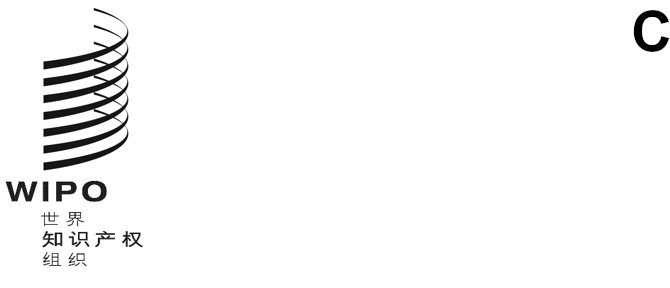 WO/GA/54/7原文：英文日期：2021年7月2日世界知识产权组织大会第五十四届会议（第25次例会）
2021年10月4日至8日，日内瓦关于商标、工业品外观设计和地理标志法律常设委员会（SCT）的报告秘书处编拟.	在审议所涉期间，商标、工业品外观设计和地理标志法律常设委员会（SCT）举行了第四十三届和第四十四届会议（分别于2020年11月23日至26日和2021年5月17日至19日举行）。两届会议均由阿尔弗雷多·伦东·阿尔加拉先生（墨西哥）主持。由于因2019冠状病毒病大流行而采取的安全和卫生措施，两次会议均以混合模式举行。分别有98个和132个代表团出席了会议。商　标.	SCT审议了经修订的牙买加代表团关于国名保护规定的联合建议提案（文件SCT/43/9），结论是将在下届会议上继续讨论该提案。.	格鲁吉亚、冰岛、印度尼西亚、牙买加、列支敦士登、马来西亚、墨西哥、摩纳哥、秘鲁、塞内加尔、瑞士和阿拉伯联合酋长国等代表团提交了关于保护国名和具有国家意义的地名的联合提案（文件SCT/43/6）。对提案进行审议之后，主席总结说，SCT将在下届会议上继续讨论该提案。.	此外，巴西、格鲁吉亚、冰岛、印度尼西亚、牙买加、列支敦士登、马来西亚、墨西哥、摩纳哥、秘鲁、塞内加尔、瑞士和阿拉伯联合酋长国等代表团提交了另一份关于在域名系统中保护国名和具有国家意义的地名的联合提案（文件SCT/41/6 Rev.）。SCT对联合提案进行审议之后，主席总结说，将在下届会议上继续讨论文件SCT/41/6 Rev.。.	根据厄瓜多尔和秘鲁两代表团的提案，秘书处进行了成员国国家品牌保护调查。共有57个成员国答复了关于成员国国家品牌保护的电子问卷。秘书处将所有答复汇总成一份文件，提交给SCT审议（文件SCT/43/8 Rev.）。对该文件进行审议之后，SCT同意重新开放成员国国家品牌保护问卷，直至2021年9月30日，供进一步答复。SCT还请秘书处在委员会第四十五届会议上介绍在提交的问卷答复中发现的主要结果和趋势。此外，SCT请各成员向SCT第四十五届会议提交成员国国家品牌保护信息会议议题的建议，该信息会议可能与SCT第四十六届会议同时举行。.	最后，SCT审议了介绍域名系统中商标相关最新消息的文件SCT/43/4和SCT/44/2，要求秘书处继续向成员通报域名系统的未来进展。工业品外观设计.	关于《外观设计法条约》（DLT）草案，见文件WO/GA/54/8（关于召开通过外观设计法条约外交会议的事项）。.	SCT审议并注意到文件SCT/41/2 Rev.2和SCT/43/2 Rev.（图形用户界面（GUI）、图标和创作字体/工具字体外观设计调查问卷第二轮答复分析）。.	此外，SCT审议了加拿大、以色列、日本、联合王国和美利坚合众国各代表团关于图形用户界面（GUI）外观设计的工业品外观设计保护联合建议的经修订提案（文件SCT/44/6 Rev.2），结论是将在SCT第四十五届会议上继续讨论。.	委员会审议了根据《保护工业产权巴黎公约》第十一条在某些国际展览会上对工业品外观设计给予临时保护调查问卷的答复（文件SCT/42/2），以及西班牙代表团关于建立一个数据库汇总这些答复的提案（文件SCT/44/5）。该项目结束时，SCT要求秘书处创建一个数据库的原型，收入对根据《保护工业产权巴黎公约》第十一条在某些国际展览会上对工业品外观设计给予临时保护的调查问卷的若干答复，并在SCT的下届会议上介绍该原型以及所需资源。.	最后，SCT注意到成员在为工业品外观设计实施优先权文件数字查询服务（DAS）方面的进展。.	在第四十三届会议期间，举行了为期半天的关于根据《巴黎公约》第十一条对工业品外观设计给予临时保护的信息会议。两个小组介绍了以下议题：根据《巴黎公约》第十一条对工业品外观设计给予临时保护——各局做法；以及根据《巴黎公约》第十一条对工业品外观设计给予临时保护——用户经验。.	信息会议的日程安排和演示报告见：https://www.wipo.int/meetings/zh/details.jsp?‌meeting_id=55587。地理标志.	SCT审议了地理标志信息会议议题建议（文件SCT/44/3），并商定与SCT第四十五届会议同时举行一次地理标志信息会议。信息会议的日程安排将包括关于以下议题的两个小组：(i)专门制度和商标制度中对地理标志的审查，包括文字与图形要素的组合，和仅由图形要素构成的地理标志；给描述性要素的权重；冲突；和保护范围；以及(ii)防止恶意注册由地理标志构成或含有地理标志的域名的办法。此外，SCT请各成员向SCT第四十五届会议提交将与SCT第四十六届会议同时举行的地理标志信息会议议题的建议。.	在第四十三届会议期间，举行了为期半天的地理标志信息会议，两个小组在会上介绍了以下议题：评估为地理标志保护奠定基础的条件，并评估这些条件的任何改变；如何防止运营商在域名系统中通过恶意使用和注册地理标志知识产权获利。.	信息会议的日程安排和演示报告见：https://www.wipo.int/meetings/zh/details.jsp?‌meeting_id=55586。.	请产权组织大会注意“关于商标、工业品外观设计和地理标志法律常设委员会的报告”（文件WO/GA/54/7）。[文件完]